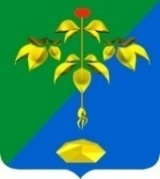 ДУМАПАРТИЗАНСКОГО ГОРОДСКОГО ОКРУГАПРИМОРСКОГО КРАЯVII созывР Е Ш Е Н И Е« 25  »   июня  2021 года              г. Партизанск                                                №250 ОБ ОТЧЕТЕ ГЛАВЫ ПАРТИЗАНСКОГО ГОРОДСКОГО ОКРУГА О РЕЗУЛЬТАТАХ ЕГО ДЕЯТЕЛЬНОСТИ  И О ДЕЯТЕЛЬНОСТИ АДМИНИСТРАЦИИ ПАРТИЗАНСКОГО ГОРОДСКОГО ОКРУГА ЗА 2020 ГОДВ соответствии с Решением Думы Партизанского городского округа от 6 июня 2014 года №80 «О принятии Положения «О порядке заслушивания Думой Партизанского городского округа ежегодных отчетов главы Партизанского городского округа о результатах его деятельности и деятельности администрации Партизанского городского округа», Федеральным законом от 06 октября 2003 года № 131-ФЗ «Об общих принципах организации местного самоуправления в Российской Федерации», руководствуясь статьей 22 Устава Партизанского городского округа,Дума Партизанского городского округаРЕШИЛА:1. Признать результаты деятельности главы Партизанского городского округа, деятельности администрации Партизанского городского округа за 2020 год  удовлетворительными.2. Администрации Партизанского городского округа разместить настоящее Решение и отчет главы Партизанского городского округа о результатах его деятельности и о деятельности администрации Партизанского городского округа за 2020 год на официальном сайте администрации Партизанского городского округа в информационно-телекоммуникационной сети «Интернет». 4. Настоящее Решение вступает в силу со дня его принятия.И.о. председателя Думы Партизанского городского округа                                                              А.В. Сорокин 